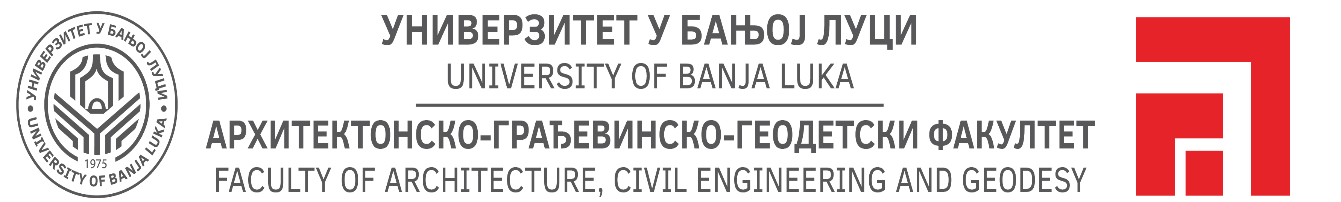 Бања Лука, 23.05.2019. годинеО Г Л А С                                                                                      ЗА ЈАВНУ ОДБРАНУ                                                   ЗАВРШНОГ РАДА ЗА II ЦИКЛУСДана 30.05.2019. године на Архитектонско-грађевинско-геодетском факултету у Бањој Луци одбрани завршног рада за II циклус приступиће кандидат: 	САЏАК СИНИША, судент МАСТЕР студија студијског програма Геодезија, рођен 06.01.1991. године у Босанској Градишци, Босна и Херцеговина.Завршни рад за II циклус урађен из области (предмета): КАТАСТАР НЕПОКРЕТНОСТИ 3Тема: ” ИЗРАДА КАТАСТРА ВОДОВА ПРИМЈЕНОМ CAD И ACCESS АПЛИКАЦИЈА „Комисија за преглед, оцјену и одбрану:Проф. др Љубиша Прерадовић                                                             предсједник комисије                                                 Доц. др Драган Мацановић                                                                                ментор Проф. др  Миодраг Регодић                                                                           члан комисије                                     Јавна одбрана завршног рада одржаће се у просторијама Архитектонско-грађевинско-геодетског факултета у Бањој Луци – сала 3 (КАМПУС), четвртак  30.05.2019. године са почетком у 12,30 сати.ПРИСТУП СЛОБОДАН СВИМА КОЈИ ЖЕЛЕ ДА ПРИСУСТВУЈУ ЈАВНОЈ ОДБРАНИ ЗАВРШНОГ РАДА ЗА II ЦИКЛУС